中江德康医院项目（一期）竣工环境保护验收监测报告建设单位：中江德康医院有限公司编制单位：四川同佳检测有限责任公司2021年6月建设单位法人代表:	          （签字）编制单位法人代表:	          （签字）项  目  负  责  人:建设单位：中江德康医院有限公司             编制单位：四川同佳检测有限责任公司电话: 17365565073                      电话: 18016138667邮编: 618100                           邮编: 618000地址: 德阳市中江县二环路南二段669号   地址: 四川省德阳市金沙江西路706号附表： 建设项目工程竣工环境保护“三同时”验收登记表 附件：附件 1 项目备案通知书附件 2建设项目营业执照附件 3环境影响评价报告表批复附件 4 排污许可证附件 5 餐厨垃圾处置协议附件 6 危废处置协议附件 7 医废处置协议附件 8 医废转运联单附件 9 验收监测报告附图： 附图 1 项目地理位置图 附图 2 项目总平面布置图 附图 3 项目外环境关系图及监测布点图附图 4 项目环保设施现场图1 项目概况为有效解决中江县人民群众的医疗需求，并能辐射周边区域的医疗卫生市场，改善区域医疗卫生条件，中江德康医院有限公司拟投资7亿元，于中江县南华镇南坝村3.9.10社分三期建设一所二级甲等综合性医院（民办营利性医疗机构）---中江德康医院，本项目拟占地57.68亩，总建筑面积为126569.43平方米，其中包括：门诊住院综合大楼（含门急诊医技楼及外科住院大楼）、内科住院大楼、医疗辅助用房（含消毒供应中心、门卫室、污水处理站、供配电房、营养食堂、发热门诊等）、行政办公大楼等。由于市场和资金原因，项目实际投资40000万元，建筑内容包括门诊住院综合楼（含门急诊医技大楼及外科住院大楼）、医疗辅助用房（含门卫室、污水处理站、供配电房、营养食堂、发热门诊等）等，总建筑面积59348.81平方米，本次验收为中江德康医院项目（一期），未建成的内科住院大楼、供应中心、体检/颐养中心、行政办公综合楼、医护倒班房待建成后另行验收手续。中江德康医院有限公司成立于2015年4月20日，注册地址位于四川省德阳市中江县南华镇二环路西二段，注册资本15000万元。经营范围包括：综合医院服务，疗养服务等；营业执照见附件1。项目于2017年9月21日由中江县发展和改革局以川投资备【2017-510623-83-03-213544】FGQB-0461备案。德阳市卫生和计划生育委员会以德市卫医准字【2017】第6号出具了设置医疗机构批准书。根据《中华人民共和国环境保护法》、《中华人民共和国环境影响评价法》以及国务院令第682号《建设项目环境保护管理条例》的相关内容，本项目应进行环境影响评价。为此，中江德康医院有限公司于2017年1月委托重庆国咨环境影响评价有限公司承担该项目的环境影响评价工作。经过详细的调查、现场勘察和初步的工程分析，按照有关环保法规和环境影响评价技术导则等规范要求编制完成了《中江德康医院有限公司中江德康医院项目环境影响报告书》。2017年10月该环境影响报告书通过德阳市环境保护局审批取得批复（德环审批【2017】109号）。目前该项目主体设施和与之配套的环境保护设施运行正常，生产工况满足验收监测要求，基本符合验收监测条件。受中江德康医院有限公司委托，我公司根据国家《建设项目竣工环境保护验收管理办法》（国家环境保护总局令第13号）、《关于发布〈建设项目竣工环境保护验收暂行办法〉的公告》（国环规环评〔2017〕4号）等文件中的规定和要求，对中江德康医院有限公司“中江德康医院项目”进行竣工验收。我公司于2022年2月对项目现场进行了勘察，并查阅了相关资料，在此基础上编制了项目竣工环保验收监测方案。委托四川佳士特环境检测有限公司于2022年6月13-14日对该项目产生的噪声等污染物排放限值及各类环保治理设施的处理能力进行了现场验收监测，出具了检测报告，根据监测结果及现场环境检查管理情况，于2022年6月编制完成该项目竣工环境保护验收监测报告，为该项目的竣工验收及环境管理提供依据。本次验收监测对象包括：项目实际建设内容为：门诊住院综合楼（含门急诊医技大楼及外科住院大楼）、医疗辅助用房（含门卫室、污水处理站、供配电房、营养食堂、发热门诊等）等。本次验收内容：中江德康医院项目一期本次验收监测及检查的内容包括：（1）废水处理设施检查；（2）废气处理设施检查；（3）噪声排放监测；（4）固体废物处置；（5）环境管理检查；（6）项目环保设施运营情况；（7）风险事故防范与应急措施检查。2 验收依据2.1建设项目环境保护相关法律、法规和规章制度（1）《中华人民共和国水污染防治法》（自2018年1月1日起施行）；（2）《中华人民共和国大气污染防治法》（自2016年1月1日起施行）； （3）《中华人民共和国环境噪声污染防治法》（自1997年3月1日起施行）；（4）《国务院关于修改<建设项目环境保护管理条例>的决定》（中华人民共和国国务院令682号，2017.7.16）；（5）《建设项目环境保护管理条例》（中华人民共和国国务院令第253号， 1998年11月29日发布，2017年7月16日修订）；（6）《中华人民共和国环境保护法》（主席令（2014）09号）；（7）《建设项目竣工环境保护验收管理办法》（国家环境保护总局令第13号）；（8）《关于发布〈建设项目竣工环境保护验收暂行办法〉的公告》（国环规环评〔2017〕4号）；2.2建设项目竣工环境保护验收技术规范（1）《建设项目竣工环境保护验收技术指南》生态环境部（2018）第9号。2.3建设项目环境影响报告书（表）及其审批部门审批决定（1）重庆国咨环境影响评价有限公司《中江德康医院有限公司中江德康医院建设项目环境影响报告书》（2017年9月）；（2）德阳市环境保护局《关于中江德康医院有限公司中江德康医院项目环境影响报告书的批复》（德环审批[2017]109号，2017年10月18日）；2.4其他相关文件（1）《四川佳士特环境检测有限公司监测报告》（佳士特环检字（2022）第0060700301号）3 项目建设情况                                          3.1地理位置及平面布置3.1.1地理位置中江德康医院有限公司位于中江县南华镇南坝村3、9、10社，项目中心经度E104.684923，纬度N31.008897。项目所在地与环评报告中所述建设位置一致。3.1.2周边情况调查根据现场勘查，本项目位于中江县二环路西二段南侧，项目周边外环境简单，现状主要以道路、未开发用地为主、南坝村居民为主。项目周边现状为北侧紧邻二环路，北面距离项目70m-300m有散居民户约50户，西面距离项目6-100m散居民户约20户，西面距离项目270m有南坝村9组居民小区约50户，西面距离项目360m有中江县精神卫生医院，南面25m-280m有散居民户约15户，西南面310-450m有散居民户约25户。根据规划，西面、南面、东面紧邻为均规划为商服用地，北面为二环路，二环路对面为规划居住用地。距离项目最近的西面和东面的环境保护目标均已拆迁，项目周边无高污染、高噪声的工业企业。项目的建设无环境制约因素。综上，项目建设地点地势基本平整，土质结构较好，地质条件稳定，地基承载力较优。场地内无不良地质现象，适宜建筑。地基稳定性较好，具有良好的建设条件。该项目交通方便，基础设施较成熟，材料采购方便，具备较好的施工条件。场地地下无天然气、自来水等城市主干管道。场地四周无重工业污染源。通过以上分析，该区域具备了作为医疗区良好的外部条件，项目选址符合城市总体规划，选址合理。3.1.3平面布置结合项目设计，其总平布设如下：①在大楼布置上：主要分为综合医疗区和食堂。综合医疗区：布置在医院正中心主要位置，医院大门入口处依次设置门诊入口，儿科入口及地下车库入口，大门正对五层门急诊综合大楼和16层外科住院大楼，5层以上为外科住院大楼病房区，整个主体工程大楼均成直线排列，能够方便病人就诊以及医务人员办公。食堂：医院东南侧，主要提供用餐服务，位置临近中心景观，周围绿化景观良好。②在主要公辅设施设置上：污水处理站设置于地下，项目污水总排口位于医院西南侧，污水处理站周边无环境敏感点；医疗垃圾暂存间位于医院西角，且污物流线明确；生活垃圾暂存点位于西角地下，方便生活垃圾统一收集和清运，对周围影响小。具体项目总平面布置、功能分析、流线分析及景观分析均见附图。3.2建设内容3.2.1项目基本情况本次验收项目基本情况见表3-1。表3-1  验收项目基本情况一览表3.2.2项目建设内容及项目组成项目实际建设内容为：项目选址于四川省中江县南华镇南坝村3、9、10社，建筑内容包括门诊住院综合楼（含门急诊医技大楼及外科住院大楼）、医疗辅助用房（含门卫室、污水处理站、供配电房、营养食堂、发热门诊等）等，总建筑面积59348.81平方米。表3-2  验收项目组成及变化情况一览表3.3主要原辅材料及燃料主要原辅材料清单见下表。表3-3  项目原辅材料用量一览表3.3主要医疗设备表3-3 主要医疗设备（一期）3.5生产工艺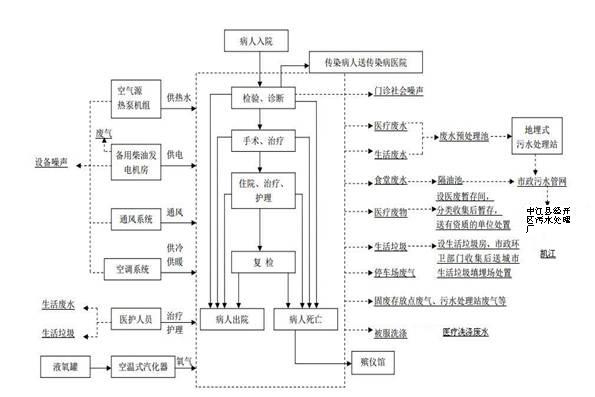 图3-1  项目营运期主要工艺流程及“三废”产生途径3.6项目变动情况本项目环评至今，发生了部分变动，具体如下：1、项目组成变动情况表3-4  项目组成变动情况一览表2、是否属于重大变动分析项目环评设计在西南角供应中心设计一个锅炉房，设置2台0.5t/h燃气锅炉（2用），锅炉房天然气燃烧废气通过排气筒排放，排放高度约10m。；项目在实际建设过程中调整为在医院门急诊医技大楼楼顶设置3台0.5t/h燃气锅炉（2用一备），锅炉天然气燃烧废气通过楼顶排气筒排放。由于医院作为24小时营业企业，因此将1台0.5t/h锅炉作为备用，医院最高同时使用2台0.5t/h锅炉，与环评一致，不会导致污染物二氧化硫、氮氧化物、颗粒物的排放增加，因此不属于重大变动。根据《环境影响评价法》和《建设项目环境保护管理条例》有关规定，“建设项目的性质、规模、地点、生产工艺和环境保护措施五个因素中的一项或一项以上发生重大变动，且可能导致环境影响显著变化（特别是不利环境影响加重）的，界定为重大变动。” 同时对照《污染影响类建设项目重大变动清单（试行）》相关规定要求，本项目不属于重大变动。4环境保护设施4.1污染物治理/处置设施4.1.1废水医院在营运期废水产生量327.18m3/d，病区废水（住院病人、门急诊病人以及医务人员产生的废水、浆洗废水）经过调节池后进入医院内污水处理设施处理，检验科产生的特殊医疗废水如酸碱废水经酸碱中和预处理后进入调节池，之后进入医院内污水处理设施处理；非病区废水（职工办公生活废水和食堂用水产生的废水）中的食堂废水经过隔油池预处理后与职工办公生活废水一起进入预处理池（化粪池）处理，之后进入医院内污水处理站处理。医院综合废水经污水处理站处理达到《医疗机构水污染物排放标准》（GB18466-2005）预处理标准后排入市政污水管网，并经中江县经开区污水处理厂处理达到《城镇污水处理厂污染物排放标准》（GB18918-2002）中一级A标后，外排进入凯江。医院检验特殊性质废水包括：①本项目检验科采用数码成像，无废显影液产生。②口腔科采用环氧树脂材料代替银汞齐齿科材料。树脂类牙科材料较银汞类材料有更好的固化性，不会产生重金属污染物。③医院采用溶血素、试纸带、凝血酶时间试纸等代替氰化钾、氰化钠等进行血液、血清等检验，因此本项目不产生含氰废水。④医院放射科在正常运营过程中使用同位素等会产生放射性废水，本项目涉及辐射部分均由资质单位另行评价。⑤医院检验和制作化学清洗剂时使用硝酸、硫酸、过氯酸、一氯乙酸等酸性物质而产生酸性废水。设置1个1m3的酸碱中和桶，经酸碱中和预处理后，排入医院污水管网，进入医院污水处理站。特殊性质废水在产生的科室内设置处理槽进行分类收集、分类预处理达标后，纳入医院污水处理站进行下一步处理。在采取上述措施后，医院运营期废水不会对周围水环境产生明显的环境影响。4.1.2废气医院运营期废气主要为天然气燃烧废气、食堂油烟、柴油发电机燃烧废气、恶臭、医院浊气、汽车尾气。污水处理站对产生恶臭的建构筑物采取加盖板密闭，盖板上预留进、出气口，恶臭气体经过活性炭吸附除臭+紫外线消毒处理后引至地面排放。再经过污水处理站四周绿化隔离带的净化和区域大气自然扩散后，其恶臭污染物可以达到《医疗机构水污染物排放标准》（GB18466-2005）中表3“污水处理站周边大气污染物最高允许浓度”规定，可实现达标外排；对医疗垃圾暂存间和生活垃圾暂存点定期清理、喷洒除臭剂，消除臭味。柴油发电机仅停电时供手术室和电梯、照明使用。使用频率很少，污染物排放量很少，通过自带尾气处理装置处理后，在院内空地排放，措施可行。食堂油烟收集后经专用油烟管道排至楼顶油烟净化装置（净化效率为85%）处置后排放。门诊楼地下停车场汽车尾气统一收集后由排风系统抽至位于地面绿化带处的排风口排放。综上，营运期产生的大气污染物浓度均较低，在采取上述措施后对环境影响很小。4.1.3噪声本项目噪声主要为设备噪声、病人及陪护人员产生的社会生活噪声、车辆噪声等，根据监测结果表明，本项目的厂界噪声能够达到《工业企业厂界环境噪声排放标准》（GB12348-2008）中的2类标准。4.1.4固体废物按照《医疗废物管理条例》处置医疗废物，分类收集暂存于医院西南侧的医疗废物暂存间（80m2），定期由德阳市固体废物处置厂转运和处置；污水处理站污泥定期清掏，脱水消毒后与医疗垃圾一同由德阳市固体废物处置厂转运和处置；餐厨垃圾采用塑料垃圾桶加盖密封集中收集后，定期交由中江玖欣义荣环境卫生管理有限公司清运处置；生活垃圾交由市政环卫部门统一处理，保证日产日清。4.2环保设施投资及“三同时”落实情况工程实际总投资40000万元，环保总投资为650万元，占总投资1.63%。实际投资情况见下表。表4-2   环保设施(措施)及投资一览表     单位：万元5 环境影响报告书（表）主要结论与建议及其审批部门审批决定5.1环境影响报告书（表）主要结论与建议一、评价结论1、产业政策符合性及规划合理性根据国务院国发【2005】40文件《促进产业结构调整暂行规定》和国家改革和发展委员会第21号令《产业结构调整指导目录（2011年本）（修正）》（2013 年5月实施），本项目属于鼓励类第三十六项“教育、文化、卫生、体育服务业”中第29条“医疗卫生服务设施建设”；此外，本项目本项目已在中江县发展和改革局完成备案，备案号为：川投资备【2017-510623-83-03-213544】FGQB-0461号。同时，本项目取得了德阳市卫生和计划生育委员会出具的设置医疗机构批准书（德市卫医准字【2017】第6号）。因此，项目建设符合国家当前产业政策。项目建设地点位于中江县南华镇南坝村3.9.10社，用地类型为城镇医疗用地，现已通过中江县城乡规划局审核并取得建设项目规划用地许可证，此外，中江县卫生局出具了《关于德阳第五医院股份有限公司举办二级综合医院请示的批复》，批准同意本项目的设立，确定项目建设符合县城总体规划要求。本项目属于民营综合医院，为成中江县鼓励发展的医疗卫生事业，位于医疗资源相对薄弱的区域，其治疗技术、设备属于国际或国内领先水平，因此本项目的建设符合中江县医疗卫生规划和发展。通过外环境分析，项目周边外环境简单，主要以道路、未开发用地为主，周围无环境敏感点，本项目为医疗服务建设，能够方便邻近住户、学校等人口集中区域就医，具有良好的社会效益。因此，项目符合中江县城市总体规划，与周围环境相容。2.区域环境质量现状（1）环境空气质量现状监测结果表明， 区域环境质量满足环境空气质量《环境空气质量标准》（GB3095-2012）中二级标准，因此项目所在区域空气环境质量良好。（2）地表水质量现状监测结果表明，项目污水受纳水体中各项监测指标均满足《地表水环境质量标准》（GB3838-2002）Ⅲ类水质标准要求，因此项目污水受纳地表水环境质量良好。（3）声学环境质量现状监测结果表明，项目场界处的噪声均达到了《声环境质量标准》（GB3096-2008）2类标准要求，项目所在地声环境质量状况良好。3．项目环境影响评价结论（1）营运期（1）废气医院运营期废气主要为天然气燃烧废气、食堂油烟、柴油发电机燃烧废气、恶臭、医院浊气、汽车尾气。污水处理站对产生恶臭的建构筑物采取加盖板密闭，盖板上预留进、出气口，恶臭气体经过活性炭吸附除臭+紫外线消毒处理后引至地面经15m高排气筒排放。再经过污水处理站四周绿化隔离带的净化和区域大气自然扩散后，其恶臭污染物可以达到《医疗机构水污染物排放标准》（GB18466-2005）中表3“污水处理站周边大气污染物最高允许浓度”规定，可实现达标外排；对医疗垃圾暂存间和生活垃圾暂存点定期清理、喷洒除臭剂，消除臭味。柴油发电机仅停电时供手术室和电梯、照明使用。使用频率很少，污染物排放量很少，通过自带尾气处理装置处理后，在院内空地排放，措施可行。食堂油烟经已有油烟净化装置（净化效率为85%）处理后再经专用油烟管道从楼顶排放。门诊楼地下停车场汽车尾气统一收集后由排风系统抽至位于地面绿化带处的排风口排放。综上，营运期产生的大气污染物浓度均较低，在采取上述措施后对环境影响很小。（2）废水医院在营运期废水产生量327.18m3/d，病区废水（住院病人、门急诊病人以及医务人员产生的废水、浆洗废水）经过调节池后进入医院内污水处理设施处理，检验科产生的特殊医疗废水如酸碱废水经酸碱中和预处理后进入调节池，之后进入医院内污水处理设施处理；非病区废水（职工办公生活废水和食堂用水产生的废水）中的食堂废水经过隔油池预处理后与职工办公生活废水一起进入预处理池（化粪池）处理，之后进入医院内污水处理站处理。医院综合废水经污水处理站处理达到《医疗机构水污染物排放标准》（GB18466-2005）预处理标准后排入市政污水管网，并经中江县经开区污水处理厂处理达到《城镇污水处理厂污染物排放标准》（GB18918-2002）中一级A标后，外排进入凯江。特殊性质废水在产生的科室内设置处理槽进行分类收集、分类预处理达标后，纳入医院污水处理站进行下一步处理。在采取上述措施后，医院运营期废水不会对周围水环境产生明显的环境影响。（3）地下水影响医院医疗废物暂存间、生活垃圾暂存点、污水处理系统各类构筑池、柴油发电机储油间等地面及池体均采用添加防渗剂的防渗混凝土进行防渗处理，避免污水渗入地下。医院医疗用房地面全部硬化，并全实施“雨污分流、清污分流”，满足项目防渗要求。采取上述措施后，医院运营期不会对地下水产生不利影响。（4）噪声医院营运期噪声源主要为设备噪声、病人及陪护人员产生的社会生活噪声、车辆噪声等。医院污水处理站为地埋式设置，污水处理水泵密闭置于加药间内，并设置基础减震措施等噪声防止措施；备用发电机选用低噪声设备，进风口与出风口消声处理，机组加装防震垫圈等噪声防止措施；中央空调风冷机采取基础减震等噪声防止措施；通风设备通过采取减振、软接头、消声等防治措施。在采取上述措施并通过距离衰减后场界的噪声对环境的贡献甚微，噪声能达到《工业企业厂界环境噪声排放标准》（GB12348-2008）中2类标准要求。（5）固废按照《医疗废物管理条例》处置医疗废物，分类收集暂存于医院西南侧的医疗废物暂存间（80m2），定期由德阳市固体废物处置厂转运和处置；污水处理站污泥定期清掏，脱水消毒后与医疗垃圾一同由德阳市固体废物处置厂转运和处置；餐厨垃圾采用塑料垃圾桶加盖密封集中收集后，定期交由有资质单位清运处置；生活垃圾交由市政环卫部门统一处理，保证日产日清。4、清洁生产医院建成后通过在内部管理、设备选择、原辅材料选用和管理、废物妥善处置、污染治理等多方面采取合理可行的清洁生产措施，以“节能、降耗、减污”为目标，有效地控制污染，较好地贯彻清洁生产。5、总量控制项目投产后，排放污染物属总量控制的污染物须由当地环保部门下达总量控制指标。根据本评价对污染物的排放量核算结果，提出总量控制建议指标如下：废水：CODCr：5.97t/a NH3-N：0.6t/a 废气：SO2：0.088t/aNOX：0.262t/a6、达标排放及污染防治措施可行性分析结论本工程对所产生的污水、废气、噪声及固体废物等污染源进行有效地治理，建设单位严格落实各项污染物治理措施后，各污染物均能实现达标排放，污染防治措施可行。7、环境风险在严格遵守各项安全操作规程、制度和落实风险评价要求的防范措施之后，项目营运期风险是可接受的。公众参与结论本次环评公众参与结合本项目的实际情况，采取网上公示与发放调查问卷 相结合的形式进行。 （1）两次网上公示，建设单位和环评单位均没有收到公众的反馈意见， 即无人对项目建设发表意见。 （2）问卷调查共发放的100份调查问卷收回79份，回收率79%。回收的70份问卷中，52人表示支持，1人反对，26人无所谓。 本项目公众参与调查结果表明，公众参与环保工作的积极性较高，有较高的环保意识。建设单位应认真考虑公众提出的意见和建议，严格按环保要求进行建设，搞好污染治理，落实有关污染控制措施，加强环境管理，确保本项目的社会、经济、环境的综合效益。通过公众参与活动，在一定程度上使项目方和公众得以沟通，大量的公众信息对项目设计完善起到了巨大的作用，并极大 地增强了环评工作的实效性，使环保措施更切合实际，便于操作和实施；一些有关群众切身利益的问题及早发现，使有关部门能采取措施纠正，避免了正式施工时发生的纠纷；支持了群众维护自身合法利益的权利，调动群众参与到环境管理的监督工作中来。本次公众参与对最大限度发挥项目的综合和长远效益起到了积极作用。9、评价结论本项目建设符合国家产业政策，符合中江县城市总体规划，项目总图布置可行，在贯彻了本环评提出的污染防治措施后，可做到“清洁生产、总量控制和达标排放”，不会因本项目建设导致区域环境功能发生改变；环境风险水平可接受，无重大环境制约因素；公众调查表明，公众对项目持积极支持和认同的态度。因此在严格落实各项环境保护措施并加强管理的前提下，从环境保护的角度来看，本项目的建设可行的。二、环境保护建议1、由于医院为重要环境保护目标，建议规划部门今后在本项目附近不要引入影响病人疗养的高噪声项目，如KTV、大型餐馆等，为病人创造一个安静的就医、康复环境。2、加强环保设施的日常监测管理工作及维护、保养，杜绝事故性排放，建立环保设施运行的工作制度和污染源管理档案。3、落实废水处理设施，落实医疗废物、餐厨垃圾的处理。4、在确保安全的情况下，项目可适当减少救护车鸣笛次数及鸣笛分贝，特别是夜晚，避免扰民。5、建立符合行业特点的环境管理机构和定期监测制度，定期委托具有资质的环境监测部门对生产过程中的污染源进行监测，通过这项工作，以便找出污染源治理存在的问题，及时采取有效措施，予以解决。6、在设计、建设及运营过程中，若出现较大变动或本环境影响评价未预测到的、可能造成环境污染的事件，应立即采取措施控制污染，通知环境影响评价单位，并及时上报主管部门。5.2审批部门审批决定一、原则同意中江县环保局预审意见。该项目为新建项目，拟在中江县南华镇南坝村3、9、10社分三期实施。项目拟占地面积57.68亩（一期占地30亩，二、三期占地27.68亩），总建筑面积126569.43m²（一期建筑面积58986.12m²、二期建筑面积24632.04m²、三期建筑面积42951.27m²）。一期主要为医疗主体工程∶包括出入院管理处、门诊住院综合楼（含门急诊医技楼、外科住院楼）、污水处理站、医疗废物暂存间、生活垃圾暂存点等相关附属工程，开设病床 300张;二期主要为配套辅助后勤工程∶包括颐养/体检中心、行政办公大楼、医护倒班房、营养食堂、消毒供应中心、洗衣房等相关附属工程;三期主要为预留扩建工程∶包括内科住院楼及相关附属工程，增设病床199张。医院设置的诊疗科目包括∶急诊科室、发热门诊、放射科、检验输血科、内科、外科、口腔科、儿科、皮肤科、特检科、眼耳鼻喉科、ICU、中医诊室、康乐中心、病理科、内镜中心和妇产科。项目建成后共设置住院床位 499张，配置医护人员约378 人，预计最大日门诊量约800人·次/日，不设置传染病科室和制剂室，达到二甲综合医院标准。项目总投资约7亿元，其中环境保护设施（措施）投资估算789万元，占总投资的1.13%。项目属《产业结构调整指导目录（2011年本）（修正）》中鼓励类，符合国家产业政策。项目在中江县发改局完成备案（备案号∶川投资备【2017-510623-83-03-213544】FGQB-0461 号）。德阳市卫计委以德市卫医准字（2017）第6号出具了《设置医疗机构批准书》;中江县卫生局以江卫函【2014】20号出具了《关于德阳第五医院股份有限公司关于举办二级综合医院的请示的批复》。项目选址于中江县南华镇南坝村3、9、10社，中江县人民政府以江府地【2017】12号出具了《关于挂牌出让南华镇南坝村3、9、10社国有建设用地使用权的批复》，该项目土地用途为商服用地（医疗卫生用地）;中江县住房和城乡规划建设局以地字第510623201707270001号出具了《建设用地规划许可证》。项目用地符合中江县城市总体规划要求和土地利用政策。根据报告书的分析结论、专家评审意见及中江县环保局预审意见，建设单位在落实报告书中提出的各项环保措施后，对环境的不利影响能够得到缓解和控制。从环境保护角度分析，我局同意你公司按照报告书中所列建设项目的性质、规模、地点、环境保护对策措施和本批复要求进行建设。二、项目建设及营运应重点做好以下工作（一）严格按照《综合医院建设标准》和《医疗机构管理条例》进行设计和建设。将环境保护设施建设纳入施工合同，保证环境保护设施建设进度和资金，在项目建设过程中同时组织实施报告书及批复文件中提出的环境保护对策措施，采取切实有效的措施，确保营运期医疗废水、医疗废物、生活垃圾、设备噪声等不对周边环境造成影响，避免环境纠纷。（二）强化施工期环境管理，合理安排施工时间，有效减缓施工期噪声、扬尘对周边敏感点的影响，避免施工扰民及环境纠纷。项目装修采用环保型建筑装饰材料，严禁使用有毒有害的装饰材料。（三）按报告书要求落实各类废气治理措施。污水处理站采用地埋、密闭结构，所产生的恶臭气体经"活性炭吸附除臭十紫外线消毒"处理后达标排放，定期对污水处理站周边进行消毒灭菌;备用发电机烟气采用自带的消烟除尘装置处理后经专用烟道引至地面绿化带达标排放;地下停车场汽车尾气经统一收集后由排风系统抽至地面绿化带排放口排放;检验室废气经通风橱收集后引至楼顶排放;食堂油烟经油烟净化器处理后经专用烟道引至楼顶排放;锅炉房采用天然气，废气通过排放筒达标排放。认真做好相关防护和保护措施，确保达到相关标准，防止污染周围环境；结合周边敏感点位置，合理优化废气排口位置，避免产生环境纠纷。（四）按报告书要求做好医院排水体制设计和建设，落实“雨污分流、清污分流”措施。新建一座足够容积的地埋式污水处理站并规范总排放口。营运期医院生活污水和医疗废水经医院污水管网统一排入新建的污水处理站，采用“一级强化处理+消毒工艺”处理达到《医疗机构水污染物排放标准（GB18466-2005）》表2中预处理标准后，通过市政污水管网排入中江县经开区污水处理厂处理。加强医院污水处理站日常维护，避免污水处理设施运行故障导致事故排放。对医院污水处理站各类构筑池、医疗废物暂存间、生活垃圾暂存点、柴油发电机房等重点区域进行防渗处理，防止地下水污染。（五）医疗废物严格按国家《医疗废物管理条例》的要求妥善处理。医疗废物、废药品、污水处理站污泥、二氧化氯发生器消毒残液、废活性炭等危险废物送有资质的单位处置，实行危险废物转运联单制度；办公生活垃圾由环卫部门收集送市政垃圾处置场处置；餐厨垃圾不得随意倾倒或直接排入污水管网，应放置在有盖容器内统一收集，交有资质的单位进行无害化处置。医疗废物不得与其他固废、生活垃圾混装处置；强化医疗废物及其他固体废弃物的暂存、转运管理，不得在暂存、转运过程中造成二次污染。（六）落实噪声污染防治措施。合理布设产噪设备，选用低噪声设备，采取隔声、减震、降噪等综合措施，确保场界噪声达标;结合外环境关系及敏感点位置，合理优化高噪声源布置，避免产生环境纠纷。（七）建设单位应按照《环境保护图形标志》设置医院废水排放口、废气排放口、医疗废物暂存间等图形标志。项目涉及放射性设备，应另行开展环评工作。（八）落实专人负责医院的管理工作，建立、健全各项管理制度和突发事故应急预案。项目建设和营运中，应根据公众的反映，及时解决公众提出的环境问题，满足公众合理的环境诉求，避免因公众参与工作及相关措施不落实，导致污染纠纷发生。（九）项目属环境敏感建筑，今后周边新建项目应注意与本项目的环境相容性。（十）项目总量控制指标为∶水污染物化学需氧量5.97t/a，氨氮0.6t/a;大气污染物二氧化硫 0.088t/a，氮氧化物0.262t/a。经中江县环保局江环发【2017】176号文确认，拟从2016 年上报减排项目中江县猫儿嘴城市生活污水处理厂Ⅱ期和2017年预上报减排项目四川鸿兴化纤有限公司调剂化学需氧量11.94吨/年、氨氮1.2吨/年、二氧化硫0.176吨/年、氮氧化物0.524吨/年用于该项目，调剂量按使用量的2倍计算。（十一）项目开工前，应依法完备其他行政许可手续。三、严格执行环境保护"三同时"制度。项目竣工后，你公司应当按照环境保护行政主管部门规定的标准和程序，对配套建设的环境保护设施进行验收，编制验收报告。验收合格后，方可投入使用;未经验收或者验收不合格，不得投入使用。四、项目性质、规模、地点、污染防治措施发生重大变更的，必须重新报批。五、请德阳市环境监察支队、中江县环保局负责该项目的环境保护监督检查工作。你公司在收到本批复15个工作日内将环评批复文件及报告书送达中江县环境保护局备案，并接受各级环保部门的监督管理。5.3环评批复要求落实情况检查表5-1     环评批复要求与落实情况检查内容6 验收执行标准根据《中江德康医院有限公司中江德康医院项目环境影响报告书》及《关于中江德康医院有限公司中江德康医院项目环境影响报告书的批复》（德环审批[2017]109号），结合现行适用标准，项目环境保护竣工验收执行标准见表 6-1。表6-1 验收标准与环评标准对照表7 验收监测内容7.1环境保护设施调试运行效果7.1.1废水病区废水（住院病人、门急诊病人以及医务人员产生的废水、浆洗废水）经过调节池后进入医院内污水处理设施处理，检验科产生的特殊医疗废水如酸碱废水经酸碱中和预处理后进入调节池，之后进入医院内污水处理设施处理；非病区废水（职工办公生活废水和食堂用水产生的废水）中的食堂废水经过隔油池预处理后与职工办公生活废水一起进入预处理池（化粪池）处理，之后进入医院内污水处理站处理。医院综合废水经污水处理站处理达到《医疗机构水污染物排放标准》（GB18466-2005）预处理标准后排入市政污水管网，并经中江县经开区污水处理厂处理达到《城镇污水处理厂污染物排放标准》（GB18918-2002）中一级A标后，外排进入凯江。医院检验特殊性质废水包括：①本项目检验科采用数码成像，无废显影液产生。②口腔科采用环氧树脂材料代替银汞齐齿科材料。树脂类牙科材料较银汞类材料有更好的固化性，不会产生重金属污染物。③医院采用溶血素、试纸带、凝血酶时间试纸等代替氰化钾、氰化钠等进行血液、血清等检验，因此本项目不产生含氰废水。④医院放射科在正常运营过程中使用同位素等会产生放射性废水，本项目涉及辐射部分均由资质单位另行评价。⑤医院检验和制作化学清洗剂时使用硝酸、硫酸、过氯酸、一氯乙酸等酸性物质而产生酸性废水。设置1个1m3的酸碱中和桶，经酸碱中和预处理后，排入医院污水管网，进入医院污水处理站。特殊性质废水在产生的科室内设置处理槽进行分类收集、分类预处理达标后，纳入医院污水处理站进行下一步处理。在采取上述措施后，医院运营期废水不会对周围水环境产生明显的环境影响。7.1.2废气本次大气监测为有组织废气、无组织废气监测。监测点的方位、距离及监测点布置原则见下表。表7-1有组织废气采样点位、项目及频次表7-2 无组织废气采样点位、项目及频次7.1.3噪声监测监测点位：设置4个厂界监测点位。监测频次：厂界噪声在距厂界外1米处，连续监测2天，每天昼间、夜间各监测2次。表7-3 厂界环境监测内容表8 质量保证和质量控制排污单位应建立并实施质量保证和控制措施方案，以自证自行监测数据的质量。8.1监测分析方法、使用仪器及检出限（1）废气监测监测项目的监测方法、方法来源、检出限见下表。表8-1 无组织废气监测项目及使用设备一览表表8-2 有组织废气监测项目及使用设备一览表（2）废水监测监测项目的监测方法、方法来源、检出限见下表。表8-3 废水监测项目及使用设备一览表（3）噪声监测监测项目的监测方法、方法来源、检出限见下表。表8-5 噪声监测方法、方法来源及使用仪器08.2人员能力本次参加验收监测单位四川佳士特环境检测有限公司是在2016年5月23日由郫都区市场监督管理局批准成立，专业从事环境检测技术业务的民营企业。公司注册地址位于成都市郫都区成都现代工业港北片区港通北三路523号，注册资金1020万元，占地面积3000平方米，共设有专业实验室50余个，配备各类检测分析设备300多台配备各类先进的检测仪器设备达500余台，各类专业技术人员近百人。公司通过了四川省质量技术监督局计量认证评审，现有效认证证书编号为MA162312050630。公司现有专业技术人员近百人，高级工程师7名，中级工程师12名，初级工程师50名，配备有X-γ辐射仪、表面沾污仪、电磁辐射分析仪、热释光剂量检测仪、气相色谱仪、水质自动分析仪、分光光度计、测油仪、大气采样器、烟尘采样器等专用仪器设备100多台，监测车四辆，总资产上百万元。多年来，公司在环境质量委托监测工作中，紧紧围绕经济建设这个中心，坚持“环境监测为环境管理服务”的方针，充分发挥环境监测的技术支持、技术监督和技术服务的职能，切实加强内部管理，拓宽业务领域，为促进本地经济社会的可持续发展发挥了积极作用。现场监测人员和实验室分析人员全部考核合格，持有“四川省环境监测人员上岗合格证”。8.3监测分析过程中的质量保证和质量控制1.现场采样和测试前，按照国家环保部发布的《环境监测技术规范》的要 求进行质量控制。2.采样人员严格遵照采样技术规范进行采样工作，认真填写采样记录，按 规定保存、运输样品。3.实验室分析过程中使用标准物质、采用空白试验、平行样测定、加标回 收率测定，并对质控数据分析。4.监测分析采用国家有关部门颁布的标准分析方法或推荐方法；监测人员 经过考核合格并持有上岗证；所用监测仪器、量具均经过计量部门检定合格并在 有效期内使用。8.4噪声监测分析过程中的质量保证和质量控制1.严格按照验收监测方案的要求开展监测工作。 2.合理布设监测点，保证各监测点位布设的科学性和代表性。3.采样人员严格遵照采样技术规范进行采样工作，认真填写采样记录。 4.及时了解工况情况，确保监测过程中工况负荷满足验收要求。5.监测分析采用国家有关部门颁布的标准分析方法或推荐方法；监测人员 经过考核合格并持有上岗证；所用监测仪器、量具均经过计量部门检定合格并在 有效期内使用。6.现场采样和测试前，按照国家环保局发布的《环境监测技术规范》的要求进行质量控制。7.噪声测定前校准仪器。以此对分析、测定结果进行质量控制。8.监测报告严格实行三级审核制度。9 验收监测结果9.1环保设施调试运行效果9.1.1污染物排放监测结果9.1.1.1废水病区废水（住院病人、门急诊病人以及医务人员产生的废水、浆洗废水）经过调节池后进入医院内污水处理设施处理，检验科产生的特殊医疗废水如酸碱废水经酸碱中和预处理后进入调节池，之后进入医院内污水处理设施处理；非病区废水（职工办公生活废水和食堂用水产生的废水）中的食堂废水经过隔油池预处理后与职工办公生活废水一起进入预处理池（化粪池）处理，之后进入医院内污水处理站处理。医院综合废水经污水处理站处理达到《医疗机构水污染物排放标准》（GB18466-2005）预处理标准后排入市政污水管网，并经中江县经开区污水处理厂处理达到《城镇污水处理厂污染物排放标准》（GB18918-2002）中一级A标后，外排进入凯江。医院检验特殊性质废水包括：①本项目检验科采用数码成像，无废显影液产生。②口腔科采用环氧树脂材料代替银汞齐齿科材料。树脂类牙科材料较银汞类材料有更好的固化性，不会产生重金属污染物。③医院采用溶血素、试纸带、凝血酶时间试纸等代替氰化钾、氰化钠等进行血液、血清等检验，因此本项目不产生含氰废水。④医院放射科在正常运营过程中使用同位素等会产生放射性废水，本项目涉及辐射部分均由资质单位另行评价。⑤医院检验和制作化学清洗剂时使用硝酸、硫酸、过氯酸、一氯乙酸等酸性物质而产生酸性废水。设置1个1m3的酸碱中和桶，经酸碱中和预处理后，排入医院污水管网，进入医院污水处理站。特殊性质废水在产生的科室内设置处理槽进行分类收集、分类预处理达标后，纳入医院污水处理站进行下一步处理。四川佳士特环境检测有限公司2022年6月13-14日对项目污水处理站总出口进行了监测，监测结果见下表。表9-1  项目废水监测结果一览表    单位：mg/L验收监测期间，项目污水处理站总排放口各项指标中，pH在7.3-7.8之间，化学需氧量41~49mg/L，五日生化需氧量10.3~12.5mg/L，氨氮31.2~33mg/L，总磷0.10~0.13mg/L，,悬浮物11~14mg/L，总氮40.8~42.8mg/L，粪大肠菌群20L，总（余）氯6.0~6.26mg/L，阴离子表面活性剂0.485~0.881mg/L，动植物油类0.91~1.33mg/L，挥发酚0.023~0.041mg/L。监测结果表明，项目所排废水中pH、化学需氧量、五日生化需氧量、悬浮物、粪大肠菌群、阴离子表面活性剂、动植物油类、挥发酚的监测结果均符合《医疗机构水污染物排放标准》（GB 18466-2005）表2中预处理标准限值的要求。9.2.1.2废气四川佳士特环境检测有限公司2022年6月13-14日对项目有组织废气和无组织废气进行了监测，监测结果见下表。表9-2  项目有组织废气监测结果一览表验收监测期间，项目1#锅炉排气筒监测结果中，二氧化硫浓度为＜3，排放速率最高为1.3×10-3mg/m³；氮氧化物浓度为14~25mg/m³，排放速率最高为1.0×10-2mg/m³；颗粒物浓度为1.1~1.7mg/m³，排放速率最高为7.1×10-4mg/m³；2#锅炉排气筒监测结果中，二氧化硫浓度为＜3，排放速率最高为1.3×10-3mg/m³；氮氧化物浓度为15~20mg/m³，排放速率最高为8.5×10-3mg/m³；颗粒物浓度为1.1~1.5mg/m³，排放速率最高为6.6×10-4mg/m³；3#锅炉排气筒监测结果中，二氧化硫浓度为＜3，排放速率最高为1.4×10-3mg/m³；氮氧化物浓度为22~25mg/m³，排放速率最高为1.1×10-2mg/m³；颗粒物浓度为1.1~1.7mg/m³，排放速率最高为7.2×10-4mg/m³。监测结果表明：项目1#锅炉、2#锅炉、3#锅炉50m高排气筒所排有组织废气中二氧化硫、氮氧化物、颗粒物的监测结果均符合《锅炉大气污染物排放标准》（GB 13271-2014）表2燃气锅炉标准限值的要求。表9-3  项目无组织废气监测结果一览表    单位：mg/m³验收监测期间，项目无组织废气颗粒物浓度为0.02~0.15mg/m³，臭气浓度＜10，硫化化氢未检出。监测结果表明：项目无组织排放废气中硫化氢、氨、臭气浓度的监测结果均符合《医疗机构水污染物排放标准》（GB 18466-2005）表 3 标准限值的要求。9.2.1.3噪声四川佳士特环境检测有限公司2022年6月13-14日对项目厂界噪声进行监测，监测结果见下表。表9-4  噪声监测结果       单位：dB（A）监测结果表明，该项目1#~4#点位昼、夜间厂界噪声值均符合《工业企业厂界环境噪声排放标准》（GB12348-2008）中的2类标准的要求。9.2.1.4固废营运期间医院产生的固废主要主要包括医疗垃圾、污水处理站污泥、生活垃圾、污水处理站废活性炭和餐厨垃圾。医疗垃圾由各科室内单独收集后交医疗垃圾暂存间内分类收集，严格按照《医疗废物管理条例》对医疗废物进行管理，每日由专业人员对暂存间采用0.2~0.5%的过氧乙酸进行消毒，并交由德阳市固体废物处置厂定期清运处置。污水处理站的污泥定期清掏，投加石灰进行消毒处置后，与医疗固废一并交由德阳市固体废物处置厂清运和处置。医院设置垃圾筒对生活垃圾进行收集，生活垃圾暂存点暂存，由环卫部门每天统一清运处理。餐厨垃圾集中收集后，定期交由中江玖欣义荣环境卫生管理有限公司清运处置。活性炭每3个月更换一次，更换下的废活性炭经包装后送至医疗废物暂存间暂存，定期送江油诺客环保科技有限公司集中收集处置。10 验收监测结论本项目贯彻了“清洁生产和达标排放”控制污染方针，采取的“三废”及噪声污染治理措施均技术、经济可行。项目实施后不会改变该地区地表水、地下水、环境空气、声学环境的现有环境质量级别和功能。重大变动判定本项目地址、环境保护措施、规模均与环评内容相符，无重大变动。2、“三同时”执行情况该项目在主体工程立项、设计、施工和试生产过程中，依据国家有关环保政策要求，环保设施执行了与主体工程同时设计、同时施工和同时运行的“三同时”制度，目前各项环保设施运行状况正常。3、环境管理检查情况该项目执行国家建设项目的管理规定，按规定进行了环评，各项审批手续、档案材料齐全。建设单位在建设和试运营过程中，严格执行环评制度和“三同时”制度，环保审批手续完备，环评和环评批复要求基本落实。环保设施已建成并正常运行，建立健全了环境保护管理制度，环境管理人员责任分工明确，环境保护档案统一管理，建设期和生产期的环保资料齐全，确保了各项环保措施的有效执行。 4、总量控制本项目医院综合废水经污水处理站处理达到《医疗机构水污染物排放标准》（GB18466-2005）预处理标准后排入市政污水管网，并经中江县经开区污水处理厂处理达到《城镇污水处理厂污染物排放标准》（GB18918-2002）中一级A标后，外排进入凯江。进入污水处理厂总量控制指标为CODCr：11.74t/a NH3-N：1.2t/a。二氧化硫根据监测结果计算，总量为0.035t/a，氮氧化物根据监测结果计算，总量为0.258t/a。小于批复总量指标：二氧化硫0.176t/a、氮氧化物0.524t/a。10.1环保设施调试运行效果10.1.1污染物排放监测结果监测结果表明，该项目1#~4#点位昼、夜间厂界噪声值均符合《工业企业厂界环境噪声排放标准》（GB12348-2008）中的2类标准的要求；项目无组织排放废气中硫化氢、氨、臭气浓度的监测结果均符合《医疗机构水污染物排放标准》（GB 18466-2005）表 3 标准限值的要求；项目1#锅炉、2#锅炉、3#锅炉50m高排气筒所排有组织废气中二氧化硫、氮氧化物、颗粒物的监测结果均符合《锅炉大气污染物排放标准》（GB 13271-2014）表2燃气锅炉标准限值的要求；项目所排废水中pH、化学需氧量、五日生化需氧量、悬浮物、粪大肠菌群、阴离子表面活性剂、动植物油类、挥发酚的监测结果均符合《医疗机构水污染物排放标准》（GB 18466-2005）表2中预处理标准限值的要求。10.2工程建设对环境的影响（1）废气医院运营期废气主要为天然气燃烧废气、食堂油烟、柴油发电机燃烧废气、恶臭、医院浊气、汽车尾气。污水处理站对产生恶臭的建构筑物采取加盖板密闭，盖板上预留进、出气口，恶臭气体经过活性炭吸附除臭+紫外线消毒处理后引至地面排放。再经过污水处理站四周绿化隔离带的净化和区域大气自然扩散后，其恶臭污染物可以达到《医疗机构水污染物排放标准》（GB18466-2005）中表3“污水处理站周边大气污染物最高允许浓度”规定，可实现达标外排；对医疗垃圾暂存间和生活垃圾暂存点定期清理、喷洒除臭剂，消除臭味。柴油发电机仅停电时供手术室和电梯、照明使用。使用频率很少，污染物排放量很少，通过自带尾气处理装置处理后，在院内空地排放，措施可行。食堂油烟收集后经专用油烟管道排至楼顶油烟净化装置（净化效率为85%）处置后排放。门诊楼地下停车场汽车尾气统一收集后由排风系统抽至位于地面绿化带处的排风口排放。综上，营运期产生的大气污染物浓度均较低，在采取上述措施后对环境影响很小。（2）废水病区废水（住院病人、门急诊病人以及医务人员产生的废水、浆洗废水）经过调节池后进入医院内污水处理设施处理，检验科产生的特殊医疗废水如酸碱废水经酸碱中和预处理后进入调节池，之后进入医院内污水处理设施处理；非病区废水（职工办公生活废水和食堂用水产生的废水）中的食堂废水经过隔油池预处理后与职工办公生活废水一起进入预处理池（化粪池）处理，之后进入医院内污水处理站处理。医院综合废水经污水处理站处理达到《医疗机构水污染物排放标准》（GB18466-2005）预处理标准后排入市政污水管网，并经中江县经开区污水处理厂处理达到《城镇污水处理厂污染物排放标准》（GB18918-2002）中一级A标后，外排进入凯江。特殊性质废水在产生的科室内设置处理槽进行分类收集、分类预处理达标后，纳入医院污水处理站进行下一步处理。在采取上述措施后，医院运营期废水不会对周围水环境产生明显的环境影响。（3）地下水影响医院医疗废物暂存间、生活垃圾暂存点、污水处理系统各类构筑池、柴油发电机储油间等地面及池体均采用添加防渗剂的防渗混凝土进行防渗处理，避免污水渗入地下。医院医疗用房地面全部硬化，并全实施“雨污分流、清污分流”，满足项目防渗要求。采取上述措施后，医院运营期不会对地下水产生不利影响。（4）噪声医院营运期噪声源主要为设备噪声、病人及陪护人员产生的社会生活噪声、车辆噪声等。医院污水处理站为地埋式设置，污水处理水泵密闭置于加药间内，并设置基础减震措施等噪声防止措施；备用发电机选用低噪声设备，进风口与出风口消声处理，机组加装防震垫圈等噪声防止措施；中央空调风冷机采取基础减震等噪声防止措施；通风设备通过采取减振、软接头、消声等防治措施。在采取上述措施并通过距离衰减后场界的噪声对环境的贡献甚微，噪声能达到《工业企业厂界环境噪声排放标准》（GB12348-2008）中2类标准要求。（5）固废医院产生的固废主要主要包括医疗垃圾、污水处理站污泥、生活垃圾、污水处理站废活性炭和餐厨垃圾。医疗垃圾由各科室内单独收集后交医疗垃圾暂存间内分类收集，严格按照《医疗废物管理条例》对医疗废物进行管理，每日由专业人员对暂存间采用0.2~0.5%的过氧乙酸进行消毒，并交由德阳市固体废物处置厂定期清运处置；污水处理站的污泥定期清掏，投加石灰进行消毒处置后，与医疗固废一并交由德阳市固体废物处置厂清运和处置；医院设置垃圾筒对生活垃圾进行收集，生活垃圾暂存点暂存，由环卫部门每天统一清运处理；餐厨垃圾集中收集后，定期交由中江玖欣义荣环境卫生管理有限公司清运处置；活性炭每3个月更换一次，更换下的废活性炭经包装后送至医疗废物暂存间暂存，定期送江油诺客环保科技有限公司集中收集处置。综上，本项目的建设在环保设施运行正常，污染物达标排放的前提下对周围环境质量影响较小。10.3综合结论综上所述，该项目已按《建设项目竣工环境保护验收暂行办法》中所规定的验收情形对照核查，经检验：本项目所建设内容符合原环评批复建设内容要求，不存在重大变动、不存在重大污染未解决等环境问题、项目竣工验收监测报告不存在质量缺陷；公司已按照相应要求落实环保措施，且监测报告可知所测污染物达标排放，符合建设项目竣工环境保护验收条件。该项目执行国家建设项目的管理规定，按规定进行了环评，各项审批手续、档案材料齐全。环境管理机构及管理规章制度比较健全，落实了环评批复提出的要求。运行期间各环保设施运行正常，验收监测期间噪声排放达到此次验收监测标准限值要求。综上，建议本项目通过竣工环保验收。10.4建议及要求（1）建全环境管理机构，负责全厂环境管理工作，保证环保装置正常运行，并建立完善的环保档案。（2）健全危险废物管理体系，做好危废台账。建设项目名称中江德康医院项目（一期）中江德康医院项目（一期）中江德康医院项目（一期）中江德康医院项目（一期）中江德康医院项目（一期）中江德康医院项目（一期）中江德康医院项目（一期）中江德康医院项目（一期）中江德康医院项目（一期）建设单位名称中江德康医院有限公司中江德康医院有限公司中江德康医院有限公司中江德康医院有限公司中江德康医院有限公司中江德康医院有限公司中江德康医院有限公司中江德康医院有限公司中江德康医院有限公司法人代表肖鉴肖鉴联系人联系人联系人联系人蒋明学蒋明学蒋明学联系电话1736556507317365565073邮政编码邮政编码邮政编码邮政编码618100618100618100建设项目性质新建√  改扩建  技改  迁建新建√  改扩建  技改  迁建新建√  改扩建  技改  迁建新建√  改扩建  技改  迁建新建√  改扩建  技改  迁建新建√  改扩建  技改  迁建新建√  改扩建  技改  迁建新建√  改扩建  技改  迁建新建√  改扩建  技改  迁建建设地点中江县南华镇南坝村3、9、10社，项目中心经度E104.684923，纬度N31.008897中江县南华镇南坝村3、9、10社，项目中心经度E104.684923，纬度N31.008897中江县南华镇南坝村3、9、10社，项目中心经度E104.684923，纬度N31.008897中江县南华镇南坝村3、9、10社，项目中心经度E104.684923，纬度N31.008897中江县南华镇南坝村3、9、10社，项目中心经度E104.684923，纬度N31.008897中江县南华镇南坝村3、9、10社，项目中心经度E104.684923，纬度N31.008897中江县南华镇南坝村3、9、10社，项目中心经度E104.684923，纬度N31.008897中江县南华镇南坝村3、9、10社，项目中心经度E104.684923，纬度N31.008897中江县南华镇南坝村3、9、10社，项目中心经度E104.684923，纬度N31.008897立项审批部门中江县发展和改革局中江县发展和改革局中江县发展和改革局批准文号、时间批准文号、时间川投资备【2017-510623-83-03-213544】FGQB-0461号川投资备【2017-510623-83-03-213544】FGQB-0461号川投资备【2017-510623-83-03-213544】FGQB-0461号川投资备【2017-510623-83-03-213544】FGQB-0461号环评建设内容门诊住院综合楼（含门急诊医技大楼及外科住院大楼）、内科住院大楼、医疗辅助用房（含消毒供应中心、门卫室、污水处理站、供配电房、营养食堂、发热门诊等）、行政办公大楼等门诊住院综合楼（含门急诊医技大楼及外科住院大楼）、内科住院大楼、医疗辅助用房（含消毒供应中心、门卫室、污水处理站、供配电房、营养食堂、发热门诊等）、行政办公大楼等门诊住院综合楼（含门急诊医技大楼及外科住院大楼）、内科住院大楼、医疗辅助用房（含消毒供应中心、门卫室、污水处理站、供配电房、营养食堂、发热门诊等）、行政办公大楼等门诊住院综合楼（含门急诊医技大楼及外科住院大楼）、内科住院大楼、医疗辅助用房（含消毒供应中心、门卫室、污水处理站、供配电房、营养食堂、发热门诊等）、行政办公大楼等门诊住院综合楼（含门急诊医技大楼及外科住院大楼）、内科住院大楼、医疗辅助用房（含消毒供应中心、门卫室、污水处理站、供配电房、营养食堂、发热门诊等）、行政办公大楼等门诊住院综合楼（含门急诊医技大楼及外科住院大楼）、内科住院大楼、医疗辅助用房（含消毒供应中心、门卫室、污水处理站、供配电房、营养食堂、发热门诊等）、行政办公大楼等门诊住院综合楼（含门急诊医技大楼及外科住院大楼）、内科住院大楼、医疗辅助用房（含消毒供应中心、门卫室、污水处理站、供配电房、营养食堂、发热门诊等）、行政办公大楼等门诊住院综合楼（含门急诊医技大楼及外科住院大楼）、内科住院大楼、医疗辅助用房（含消毒供应中心、门卫室、污水处理站、供配电房、营养食堂、发热门诊等）、行政办公大楼等门诊住院综合楼（含门急诊医技大楼及外科住院大楼）、内科住院大楼、医疗辅助用房（含消毒供应中心、门卫室、污水处理站、供配电房、营养食堂、发热门诊等）、行政办公大楼等实际建设内容门诊住院综合楼（含门急诊医技大楼及外科住院大楼）、医疗辅助用房（含门卫室、污水处理站、供配电房、营养食堂、发热门诊等）等门诊住院综合楼（含门急诊医技大楼及外科住院大楼）、医疗辅助用房（含门卫室、污水处理站、供配电房、营养食堂、发热门诊等）等门诊住院综合楼（含门急诊医技大楼及外科住院大楼）、医疗辅助用房（含门卫室、污水处理站、供配电房、营养食堂、发热门诊等）等门诊住院综合楼（含门急诊医技大楼及外科住院大楼）、医疗辅助用房（含门卫室、污水处理站、供配电房、营养食堂、发热门诊等）等门诊住院综合楼（含门急诊医技大楼及外科住院大楼）、医疗辅助用房（含门卫室、污水处理站、供配电房、营养食堂、发热门诊等）等门诊住院综合楼（含门急诊医技大楼及外科住院大楼）、医疗辅助用房（含门卫室、污水处理站、供配电房、营养食堂、发热门诊等）等门诊住院综合楼（含门急诊医技大楼及外科住院大楼）、医疗辅助用房（含门卫室、污水处理站、供配电房、营养食堂、发热门诊等）等门诊住院综合楼（含门急诊医技大楼及外科住院大楼）、医疗辅助用房（含门卫室、污水处理站、供配电房、营养食堂、发热门诊等）等门诊住院综合楼（含门急诊医技大楼及外科住院大楼）、医疗辅助用房（含门卫室、污水处理站、供配电房、营养食堂、发热门诊等）等建设项目环评时间2017年10月开工建设时间开工建设时间开工建设时间2017年11月2017年11月2017年11月2017年11月2017年11月调试时间2022年2月验收现场监测时间验收现场监测时间验收现场监测时间2022年6月13-14日2022年6月13-14日2022年6月13-14日2022年6月13-14日2022年6月13-14日环评报告书审批部门德阳市环境保护局环评报告书编制单位环评报告书编制单位环评报告书编制单位重庆国咨环境影响评价有限公司重庆国咨环境影响评价有限公司重庆国咨环境影响评价有限公司重庆国咨环境影响评价有限公司重庆国咨环境影响评价有限公司环保设施设计单位/环保设施施工单位环保设施施工单位环保设施施工单位/////投资总概算70000万元环保投资总概算环保投资总概算环保投资总概算789万元789万元789万元比例1.1%实际总概算40000万元环保投资环保投资环保投资650万元650万元650万元比例1.63%工程分类建设内容及规模建设内容及规模建设内容及规模主要环境问题备注工程分类环评及批复阶段建设内容环评及批复阶段建设内容实际建成内容主要环境问题备注主体工程门急诊医疗综合楼门急诊医技楼：总建筑面积约47514.77m2，为一栋地上五层建筑，门急诊接待规模约30万人次/年，其中：1F主要设置门诊大厅、药房、各类门急诊科室、放射科等；2F主要设置检验输血科、内科、外科、口腔科、儿科、皮肤科、特检科和备用诊室；3F主要设置眼耳鼻喉科、中医诊室、康乐中心、病理科、内镜中心和妇产科；4F主要设置手术区和ICU病房；5F主要设置产科病房等与环评一致医疗废水、生活污水、废气、噪声、医疗废物、生活垃圾一期（本期验收）主体工程门急诊医疗综合楼外科住院大楼（1号病房楼）：建筑面积24609.6m2，为16层地上建筑，其中五层及五层以下为门急诊综合楼的部分，六层及以上部分均为标准层病房区，设置床位300个与环评一致医疗废水、生活污水、废气、噪声、医疗废物、生活垃圾一期（本期验收）主体工程内科住院大楼内科住院大楼（2号病房楼）建筑面积32101.92m2，为17层地上建筑，其中1F设置小型食堂（可提供100人就餐）、超市；2F设置食堂及咖啡厅；3F设置健身房、棋牌室、台球厅及美发沙龙。四层及以上均为标准层病房区，设置床位199个未建设医疗废水、生活污水、废气、噪声、医疗废物、生活垃圾三期（待建成后另行验收）主体工程食堂建筑面积1000.64m2，2层建筑，可供400人用餐，为医务人员及病人服务。建筑面积1053.00m2，2层建筑，可供400人用餐，为医务人员及病人服务。食堂废水、餐厨垃圾、生活废水、生活垃圾二期（本期验收）主体工程供应中心位于项目西南角，均为地上一层建筑，总面积500m2，包括库房、消毒间、洗衣房等未建设生活废水、生活垃圾二期（待建成后另行验收）主体工程体检/颐养中心位于医院北角，大楼为6F建筑，体检中心与颐养中心分开设置，总建筑面积4782.96m2。未建设医技污水、生活污水、医疗垃圾、生活垃圾、二期（待建成后另行验收）辅助工程锅炉房位于西角供应中心，设有2台0.5t/h 燃气锅炉，用途为供应热水及器械消毒蒸汽。位于门急诊医技楼楼顶，设有3台0.5t/h燃气锅炉（2用1备），用途为供应热水及器械消毒蒸汽废气、废水二期（本期验收）辅助工程消毒间位于供应中心，分消毒供应室和消毒灭菌间未建设/二期（待建成后另行验收）辅助工程暖通系统门诊楼急诊室和住院楼手术室均采用风冷式中央空调，其余科室、病房均采用单体空调。与环评一致噪声一期（本期验收）辅助工程洗衣房位于南角，建筑面积150m2，对医院床单和病服浆洗。未建设浆洗废水二期（待建成后另行验收）公用工程消防系统消防水池（40m3）位于门诊楼地下室，门诊楼设置有自动喷淋报警系统。与环评一致/一期（本期验收）公用工程机动车位共813个，其中地上停车位113个，门诊楼地下停车场设置700个。与环评一致尾气、噪声一期（本期验收）公用工程供配电、给排水、通讯系统等供配电、给排水、通讯系统等与环评一致/一期（本期验收）公用工程电梯机房设于各楼顶楼与环评一致/一期（本期验收）公用工程备用柴油发电机共设有1台备用柴油发电机，分别位于门诊楼地下车库（400kw）与环评一致尾气、噪声一期（本期验收）办公及生活设施医护倒班房建筑面积2120.28m2，5层地上建筑，为医护人员提供休息场所未建设生活废水、生活垃圾二期（待建成后另行验收）办公及生活设施行政办公综合楼建筑面积7216.2m2，6层地上建筑，为医护人员提供办公场所未建设生活废水、生活垃圾二期（待建成后另行验收）环保工程污水处理系统包含污水处理站、化粪池、沉砂隔油及特殊性质污水等预处理设施，污水处理能力为400m3/d，地埋式，污水处理工艺为“一级强化+接触消毒”，处理流程为“预处理池—格栅—调节池—混凝沉淀池—消毒池”与环评一致废水、恶臭、污泥一期（本期验收）环保工程医疗垃圾暂存间在各楼层内设有收集桶和收集间，在外科住院大楼西侧一层设医疗废物暂存间（80m2）。在各楼层内设有收集桶和收集间，在医院西角污水处理站附近设置暂存间（80m2）危废、恶臭一期（本期验收）环保工程生活垃圾暂存点在各楼层设有垃圾收集桶和垃圾收集间，生活垃圾经袋装送往位于医院西角污水处理站附近的生活垃圾暂存点（地埋封闭式）。与环评一致固废、恶臭一期（本期验收）项目名称名称单位/a环评预计年耗量实际年耗量来源主要 原辅 材料中药中药/若干若干外购主要 原辅 材料医用药品（包括葡萄糖注射液、注射用青霉素钠、头孢 克肟片、左氧氟沙星注射液）医用药品（包括葡萄糖注射液、注射用青霉素钠、头孢 克肟片、左氧氟沙星注射液）/若干若干外购主要 原辅 材料一次性注射器一次性注射器万支3.63.6外购主要 原辅 材料一次性输液器一次性输液器万套4.54.0外购主要 原辅 材料采血针及常规管、凝血管等采血针及常规管、凝血管等万套3.02.5外购主要 原辅 材料口罩口罩万个6.06.0外购主要 原辅 材料手套（乳胶、PE）手套（乳胶、PE）万付6.06.0外购主要 原辅 材料一次性帽子一次性帽子万个6.05.0外购主要 原辅 材料消毒洗涤类洗手液kg8080外购主要 原辅 材料消毒洗涤类器具及空气消毒剂：甲醛、酒精、 碘伏、戊二醛、84消毒液、双氧 水等/若干若干外购主要 原辅 材料消毒氯酸钠/盐酸（二氧化氯发生器）t2520外购主要 原辅 材料柴油柴油t11外购能源天然气天然气万立方1412天然气管网能源电电万 kW·h650550市政电网能源自来水自来水万 t3.933.93自来水管网序号品名环评数量实际数量变动情况序号品名环评数量实际数量变动情况一、医用设备一、医用设备一、医用设备一、医用设备一、医用设备一、医用设备一、医用设备一、医用设备一、医用设备一、医用设备1呼吸机8 台8 台011麻醉机4 台4 台02心电监护仪8 台8 台012听力筛查仪6 个6 个03快速自动洗片机4 台4 台013阴道镜10 个10 个04循环用紫外线消毒机2 套2 套014超高频电波刀4 套4 套05高频电刀3 套3 套015无影灯6 套6 套06纤维宫颈腔镜4 套4 套016功能锻炼设备12 套12 套07腹腔镜5 套5 套017供氧设备1 套1 套08脉动真空灭菌器2 台2 台018吸引设备若干若干09长颈鹿光疗灯10 套10 套019万能手术床4 台4 台010蓝光毯4 套4 套0二、检验设备二、检验设备二、检验设备二、检验设备二、检验设备二、检验设备二、检验设备二、检验设备二、检验设备二、检验设备23自动电子血球计数仪2 套3 套+133消毒灭菌密闭柜4 套4 套024五分类血液细胞分析仪2 套3 套+134心输电量分析仪若干若干025细菌鉴定系统、细菌培养仪2 套3 套+135血型鉴定及配血设备若干若干026万能显微镜妇科8 套8 套036核磁共振仪1 套1 套027尿液分析仪等分析仪2 套2 套037动态血压监护仪若干若干028离心机2 套2 套038动态心电监测仪若干若干029基因扩增仪2 套2 套039全自动生化分析仪1 套1 套030光学显微镜12 台14 台+240纤维支气管镜2 套2 套031特定蛋白仪2 套2 套041骨密度仪2 套2 套032彩色超声波诊断仪3 套3 套042黑白 B 超2 套2 套0三、辅助设备三、辅助设备三、辅助设备三、辅助设备三、辅助设备三、辅助设备三、辅助设备三、辅助设备三、辅助设备三、辅助设备43可视电话摄像系统若干若干047抢救床4 台8 台+444紫外线灯若干若干048污物车4 台8台+445数字化医疗信息系统2 套2 套049除颤仪6 套6 套046高速冷冻离心机1 台1 台0类别环评及批复要求实际建设情况变动情况变动原因分析及结论性质新建新建无/无变动规模门诊住院综合楼（含门急诊医技大楼及外科住院大楼）、内科住院大楼、医疗辅助用房（含消毒供应中心、门卫室、污水处理站、供配电房、营养食堂、发热门诊等）、行政办公大楼等门诊住院综合楼（含门急诊医技大楼及外科住院大楼）、医疗辅助用房（含门卫室、污水处理站、供配电房、营养食堂、发热门诊等）等内科住院大楼、供应中心、体检/颐养中心、行政办公综合楼、医护倒班房本期未建/不属于重大变动地点中江县南华镇南坝村3、9、10社中江县南华镇南坝村3、9、10社无/无变动工艺流程病人入院→检验、诊断→手术、治疗→住院、治疗、护理→复检→出院/死亡病人入院→检验、诊断→手术、治疗→住院、治疗、护理→复检→出院/死亡无/无变动环保措施废水：病区废水（住院病人、门急诊病人以及医务人员产生的废水、浆洗废水）经过调节池后进入医院内污水处理设施处理，检验科产生的特殊医疗废水如酸碱废水经酸碱中和预处理后进入调节池，之后进入医院内污水处理设施处理。非病区废水（职工办公生活废水和食堂用水产生的废水）中的食堂废水经过隔油池预处理后与职工办公生活废水一起进入预处理池（化粪池）处理，之后进入医院内污水处理站处理。医院污水处理站处理后达到《医疗机构水污染物排放标准》（GB18466-2005）表2中预处理标准后通过市政污水管网排入中江县经开区污水处理厂处理。废水：与环评一致无/无变动环保措施废气：医院运营期废气主要为天然气燃烧废气、食堂油烟、柴油发电机燃烧废气、恶臭、医院浊气、汽车尾气。污水处理站对产生恶臭的建构筑物采取加盖板密闭，盖板上预留进、出气口，恶臭气体经过活性炭吸附除臭+紫外线消毒处理后引至地面经15m高排气筒排放。再经过污水处理站四周绿化隔离带的净化和区域大气自然扩散后，其恶臭污染物可以达到《医疗机构水污染物排放标准》（GB18466-2005）中表3“污水处理站周边大气污染物最高允许浓度”规定，可实现达标外排；对医疗垃圾暂存间和生活垃圾暂存点定期清理、喷洒除臭剂，消除臭味。柴油发电机仅停电时供手术室和电梯、照明使用。使用频率很少，污染物排放量很少，通过自带尾气处理装置处理后，在院内空地排放，措施可行。食堂油烟经已有油烟净化装置（净化效率为85%）处理后再经专用油烟管道从楼顶排放。门诊楼地下停车场汽车尾气统一收集后由排风系统抽至位于地面绿化带处的排风口排放。锅炉房天然气燃烧废气通过排气筒排放，排放高度约10m。废气：医院运营期废气主要为天然气燃烧废气、食堂油烟、柴油发电机燃烧废气、恶臭、医院浊气、汽车尾气。污水处理站对产生恶臭的建构筑物采取加盖板密闭，盖板上预留进、出气口，恶臭气体经过活性炭吸附除臭+紫外线消毒处理后引至地面经15m高排气筒排放。再经过污水处理站四周绿化隔离带的净化和区域大气自然扩散后，其恶臭污染物可以达到《医疗机构水污染物排放标准》（GB18466-2005）中表3“污水处理站周边大气污染物最高允许浓度”规定，可实现达标外排；对医疗垃圾暂存间和生活垃圾暂存点定期清理、喷洒除臭剂，消除臭味。柴油发电机仅停电时供手术室和电梯、照明使用。使用频率很少，污染物排放量很少，通过自带尾气处理装置处理后，在院内空地排放，措施可行。食堂油烟经收集后经专用油烟管道排至楼顶油烟净化装置（净化效率为85%）处置后排放。门诊楼地下停车场汽车尾气统一收集后由排风系统抽至位于地面绿化带处的排风口排放。锅炉天然气燃烧废气通过楼顶排气筒排放本项目锅炉位于医技楼楼顶，锅炉天然气燃烧废气通过楼顶排气筒排放。/不属于重大变动环保措施固废：按照《医疗废物管理条例》处置医疗废物，分类收集暂存于医院西南侧的医疗废物暂存间（80m2），定期由德阳市固体废物处置厂转运和处置；污水处理站污泥定期清掏，脱水消毒后与医疗垃圾一同由德阳市固体废物处置厂转运和处置；餐厨垃圾采用塑料垃圾桶加盖密封集中收集后，定期交由有资质单位清运处置；生活垃圾交由市政环卫部门统一处理，保证日产日清。固废：医疗垃圾由各科室内单独收集后交医疗垃圾暂存间内分类收集，严格按照《医疗废物管理条例》对医疗废物进行管理，每日由专业人员对暂存间采用0.2~0.5%的过氧乙酸进行消毒，并交由德阳市固体废物处置厂定期清运处置。污水处理站的污泥定期清掏，投加石灰进行消毒处置后，与医疗固废一并交由德阳市固体废物处置厂清运和处置。医院设置垃圾筒对生活垃圾进行收集，生活垃圾暂存点暂存，由环卫部门每天统一清运处理。餐厨垃圾集中收集后，定期交由中江玖欣义荣环境卫生管理有限公司清运处置。活性炭每3个月更换一次，更换下的废活性炭经包装后送至医疗废物暂存间暂存，定期送江油诺客环保科技有限公司集中收集处置。活性炭每3个月更换一次，更换下的废活性炭经包装后送至医疗废物暂存间暂存，定期送江油诺客环保科技有限公司集中收集处置。/不属于重大变动环保措施地下水：医院医疗废物暂存间、生活垃圾暂存点、污水处理系统各类构筑池、柴油发电机储油间等地面及池体均采用添加防渗剂的防渗混凝土进行防渗处理，避免污水渗入地下。医院医疗用房地面全部硬化，并全实施“雨污分流、清污分流”，满足项目防渗要求。地下水：与环评一致//无变动设备调整项目环评设计在西南角供应中心设计一个锅炉房，设置2台0.5t/h燃气锅炉（2用）；项目在实际建设过程中调整为在医院门急诊医技大楼楼顶设置3台0.5t/h燃气锅炉（2用一备）。项目环评设计在西南角供应中心设计一个锅炉房，设置2台0.5t/h燃气锅炉（2用）；项目在实际建设过程中调整为在医院门急诊医技大楼楼顶设置3台0.5t/h燃气锅炉（2用一备）。//不属于重大变动内容项目项目环评要求计划投资（万元）建设情况实际投资（万元）施工期废气废气隔离围挡，密闭施工；文明施工，定期对地面洒水，湿法作业；运输车辆密闭；施工警示标识等30与环评一致30施工期固废固废装修垃圾收集清运；运输车辆车身及轮胎清洁40与环评一致40施工期废水废水设置临时沉淀池，施工废水临时沉淀后回用5与环评一致5施工期噪声噪声施工设备隔声措施，施工管理30与环评一致30运营期废气恶臭污水处理设施均采用地埋式，四周设置绿化带，恶臭气体经活性炭吸附除臭+紫外线消毒处理后达标排放；生活垃圾暂存点和医疗垃圾暂存间定期清理、喷洒除臭剂，消除臭味25与环评一致25运营期废气医院浊气采取醋酸、紫外线、臭氧等方式消毒，同时加强自然通风或机械通风7与环评一致7运营期废气汽车尾气门诊楼地下停车场汽车尾气经统一收集后由排风系统抽至位于地面绿化带处的排风口排放20与环评一致20运营期废气食堂油烟经油烟净化装置（净化效率为85%）处理后，再经专用油烟管道从楼顶排放。6收集后经专用油烟管道排至楼顶油烟净化装置（净化效率为85%）处置后排放8运营期废气天然气燃烧废气食堂天然气燃烧废气通过油烟净化系统排至油烟管道；锅炉房天然气燃烧废气通过排气筒排放，排放高度约10m。3食堂天然气燃烧废气收集后经专用油烟管道排至楼顶油烟净化装置（净化效率为85%）处置后排放，锅炉设置在楼顶，锅炉天然气燃烧废气通过楼顶排气筒排放4运营期废水医院废水污水处理系统：包含污水处理站、化粪池、沉砂隔油及特殊性质污水等预处理设施，污水处理能力为400m3/d，地埋式，污水处理工艺为“一级强化处理+消毒工艺”。260与环评一致260运营期废水特殊性质污水特殊性质的污水在产生的科室内设置处理槽进行分类收集、分类预处理50与环评一致50运营期噪声治理噪声治理采取密闭、隔声、减振等措施5与环评一致5运营期固体废物医疗废物单独收集后交医疗垃圾暂存间内分类收集，定期交由德阳市固体废物处置厂处置65与环评一致65运营期固体废物污水处理站污泥定期清淘，消毒脱水打包后与医疗垃圾一并送德阳市固体废物处置厂处理37与环评一致37运营期固体废物污水处理站废活性炭活性炭每3个月更换一次，更换下的废活性炭经包装后送至医疗废物暂存间暂存，定期送德阳市固体废物处置厂集中收集处置3活性炭每3个月更换一次，更换下的废活性炭经包装后送至医疗废物暂存间暂存，定期送江油诺客环保科技有限公司集中收集处置3运营期固体废物生活垃圾经收集后由环卫部门统一进行处理，日产日清3与环评一致3运营期固体废物餐厨垃圾采用塑料垃圾桶加盖密封集中收集后，定期交由有资质单位清运处置。8采用塑料垃圾桶加盖密封集中收集后，定期交由中江玖欣义荣环境卫生管理有限公司清运处置8地下水防渗医疗废物暂存间、生活垃圾暂存点、污水处理系统、柴油发电机储油间地面及池体均采用添加防渗剂的防渗混凝土进行防渗处理，满足防渗要求，医院医疗用房地面全部硬化50与环评一致50合计合计合计647650序号环评批复要求实际建成备注1严格按照《综合医院建设标准》和《医疗机构管理条例》进行设计和建设。将环境保护设施建设纳入施工合同，保证环境保护设施建设进度和资金，在项目建设过程中同时组织实施报告书及批复文件中提出的环境保护对策措施，采取切实有效的措施，确保营运期医疗废水、医疗废物、生活垃圾、设备噪声等不对周边环境造成影响，避免环境纠纷。已落实达到批复要求2强化施工期环境管理，合理安排施工时间，有效减缓施工期噪声、扬尘对周边敏感点的影响，避免施工扰民及环境纠纷。项目装修采用环保型建筑装饰材料，严禁使用有毒有害的装饰材料。已落实达到批复要求3按报告书要求落实各类废气治理措施。污水处理站采用地埋、密闭结构，所产生的恶臭气体经"活性炭吸附除臭十紫外线消毒"处理后达标排放，定期对污水处理站周边进行消毒灭菌;备用发电机烟气采用自带的消烟除尘装置处理后经专用烟道引至地面绿化带达标排放;地下停车场汽车尾气经统一收集后由排风系统抽至地面绿化带排放口排放;检验室废气经通风橱收集后引至楼顶排放;食堂油烟经油烟净化器处理后经专用烟道引至楼顶排放;锅炉房采用天然气，废气通过排放筒达标排放。认真做好相关防护和保护措施，确保达到相关标准，防止污染周围环境；结合周边敏感点位置，合理优化废气排口位置，避免产生环境纠纷。已落实达到批复要求4按报告书要求做好医院排水体制设计和建设，落实“雨污分流、清污分流”措施。新建一座足够容积的地埋式污水处理站并规范总排放口。营运期医院生活污水和医疗废水经医院污水管网统一排入新建的污水处理站，采用“一级强化处理+消毒工艺”处理达到《医疗机构水污染物排放标准（GB18466-2005）》表2中预处理标准后，通过市政污水管网排入中江县经开区污水处理厂处理。加强医院污水处理站日常维护，避免污水处理设施运行故障导致事故排放。对医院污水处理站各类构筑池、医疗废物暂存间、生活垃圾暂存点、柴油发电机房等重点区域进行防渗处理，防止地下水污染。已落实达到批复要求5医疗废物严格按国家《医疗废物管理条例》的要求妥善处理。医疗废物、废药品、污水处理站污泥、二氧化氯发生器消毒残液、废活性炭等危险废物送有资质的单位处置，实行危险废物转运联单制度；办公生活垃圾由环卫部门收集送市政垃圾处置场处置；餐厨垃圾不得随意倾倒或直接排入污水管网，应放置在有盖容器内统一收集，交有资质的单位进行无害化处置。医疗废物不得与其他固废、生活垃圾混装处置；强化医疗废物及其他固体废弃物的暂存、转运管理，不得在暂存、转运过程中造成二次污染。已落实达到批复要求6落实噪声污染防治措施。合理布设产噪设备，选用低噪声设备，采取隔声、减震、降噪等综合措施，确保场界噪声达标;结合外环境关系及敏感点位置，合理优化高噪声源布置，避免产生环境纠纷。已落实达到批复要求7建设单位应按照《环境保护图形标志》设置医院废水排放口、废气排放口、医疗废物暂存间等图形标志。项目涉及放射性设备，应另行开展环评工作。已落实达到批复要求8落实专人负责医院的管理工作，建立、健全各项管理制度和突发事故应急预案。项目建设和营运中，应根据公众的反映，及时解决公众提出的环境问题，满足公众合理的环境诉求，避免因公众参与工作及相关措施不落实，导致污染纠纷发生。已落实达到批复要求9项目属环境敏感建筑，今后周边新建项目应注意与本项目的环境相容性。已落实达到批复要求10项目总量控制指标为∶水污染物化学需氧量5.97t/a，氨氮0.6t/a;大气污染物二氧化硫 0.088t/a，氮氧化物0.262t/a。经中江县环保局江环发【2017】176号文确认，拟从2016 年上报减排项目中江县猫儿嘴城市生活污水处理厂Ⅱ期和2017年预上报减排项目四川鸿兴化纤有限公司调剂化学需氧量11.94吨/年、氨氮1.2吨/年、二氧化硫0.176吨/年、氮氧化物0.524吨/年用于该项目，调剂量按使用量的2倍计算。已落实达到批复要求11项目开工前，应依法完备其他行政许可手续。已落实达到批复要求类型环评标准环评标准验收标准验收标准污水处理站废气《医疗机构水污染排放标准》（GB18466-2005）《医疗机构水污染排放标准》（GB18466-2005）《医疗机构水污染排放标准》（GB18466-2005）《医疗机构水污染排放标准》（GB18466-2005）污水处理站废气项目无组织排放监控浓度限值（mg/m³）项目无组织排放监控浓度限值（mg/m³）污水处理站废气氨1.0氨1.0污水处理站废气硫化氢0.03硫化氢0.03污水处理站废气臭气浓度10臭气浓度10锅炉废气《锅炉大气污染物排放标准》（GB13271-2014）《锅炉大气污染物排放标准》（GB13271-2014）《锅炉大气污染物排放标准》（GB13271-2014）《锅炉大气污染物排放标准》（GB13271-2014）锅炉废气项目最高允许排放浓度（mg/m³）项目最高允许排放浓度（mg/m³）锅炉废气颗粒物20颗粒物20锅炉废气二氧化硫50硫酸雾50锅炉废气氮氧化物100氯化氢100厂界噪声《工业企业厂界环境噪声排放标准》
（GB 12348-2008）表1中2类标准《工业企业厂界环境噪声排放标准》
（GB 12348-2008）表1中2类标准《工业企业厂界环境噪声排放标准》
（GB 12348-2008）表1中2类标准《工业企业厂界环境噪声排放标准》
（GB 12348-2008）表1中2类标准厂界噪声昼间60〔dB（A）〕昼间60〔dB（A）〕厂界噪声夜间50〔dB（A）〕夜间50〔dB（A）〕废水《医疗机构水污染物排放标准》（GB18466-2005）表2中的预处理标准《医疗机构水污染物排放标准》（GB18466-2005）表2中的预处理标准《医疗机构水污染物排放标准》（GB18466-2005）表2中的预处理标准《医疗机构水污染物排放标准》（GB18466-2005）表2中的预处理标准废水污染物标准限值（mg/L）污染物标准限值（mg/L）废水pH6-9pH6-9废水化学需氧量250化学需氧量250废水五日生化需氧量100五日生化需氧量100废水氨氮-氨氮-废水悬浮物60总磷/废水粪大肠菌群5000悬浮物60废水总（余）氯-总氮/废水粪大肠菌群5000废水总（余）氯-废水阴离子表面活性剂10废水动植物油类20废水挥发酚1.0监测点位监测项目频次执行标准燃气锅炉排气筒DA001二氧化硫、氮氧化物、颗粒物3次/天，2天《锅炉大气污染物排放标准》（GB13271-2014）新建燃气锅炉燃气锅炉排气筒DA002二氧化硫、氮氧化物、颗粒物3次/天，2天《锅炉大气污染物排放标准》（GB13271-2014）新建燃气锅炉燃气锅炉排气筒DA003二氧化硫、氮氧化物、颗粒物3次/天，2天《锅炉大气污染物排放标准》（GB13271-2014）新建燃气锅炉监测点位监测项目频次执行标准上风向1个点，下风向3个点硫化氢3次/天，共2天。《医疗机构水污染物排放标准》（GB18466-2005）中表3上风向1个点，下风向3个点氨气3次/天，共2天。《医疗机构水污染物排放标准》（GB18466-2005）中表3上风向1个点，下风向3个点臭气浓度3次/天，共2天。《医疗机构水污染物排放标准》（GB18466-2005）中表3点位编号监测位置监测项目监测时间及频次项目厂界1#东厂界外1m厂界环境噪声连续监测2天，昼夜各1次项目厂界2#南厂界外1m厂界环境噪声连续监测2天，昼夜各1次项目厂界3#西厂界外1m厂界环境噪声连续监测2天，昼夜各1次项目厂界4#北厂界外1m厂界环境噪声连续监测2天，昼夜各1次监测项目监测方法方法来源使用仪器及编号检出限硫化氢直接显色法《空气和废气监测分析方法》（第四版增补版）国家环境保护总局（2003年版）可见分光光度计JUST/YQ-00050.006mg/m3氨离子色谱法 HJ 533-2009可见分光光度计JUST/YQ-0005 0.01mg/m3臭气浓度离子色谱法 GB/T 14675-93 //监测项目监测方法方法来源使用仪器及编号检出限二氧化硫定电位电解法 HJ 57-2017自动烟尘烟气 综合测试仪 JUST/YQ-0328 JUST/YQ-03303mg/m3氮氧化物定点位电解法 HJ 693-2014自动烟尘烟气 综合测试仪 JUST/YQ-0328 JUST/YQ-0330 3mg/m3颗粒物重量法HJ 836-2017电热鼓风干燥箱 JUST/YQ-0031 恒温恒湿箱 JUST/YQ-0067 分析天平 JUST/YQ-0016 恒温恒湿称重系统 JUST/YQ-0520 1.0mg/m3监测项目监测方法方法来源使用仪器及编号检出限pH电极法HJ1147-2020多参数水质测量仪JUST/YQ-0281/化学需氧量重铬酸盐法HJ828-2017/4mg/L五日生化需氧量稀释与接种法HJ505-2009溶解氧仪JUST/YQ-0109生化培养箱JUST/YQ-00270.5mg/L氨氮纳氏试剂分光光度法HJ535-2009紫外可见分光光度计JUST/YQ-06710.025mg/L总磷钼酸铵分光光度法GB11893-89可见分光光度计JUST/YQ-00050.01mg/L悬浮物重量法GB11901-89电热鼓风干燥箱JUST/YQ-0031电子天平JUST/YQ-00144mg/L总氮碱性过硫酸钾消解紫外分光光度法HJ636-2012紫外可见分光光度计JUST/YQ-06710.05mg/L粪大肠菌群纸片快速法HJ755-2015隔水式恒温培养箱JUST/YQ-002920MPN/L总（余）氯N,N-二乙基-1,4-苯二胺分光光度法HJ586-2010可见分光光度计JUST/YQ-00050.03mg/L阴离子表面活性剂亚甲蓝分光光度法GB7494-87可见分光光度计JUST/YQ-00050.05mg/L动植物油类红外分光光度法HJ637-2018红外测油仪JUST/YQ-06420.06mg/L挥发酚4-氨基安替比林分光光度法HJ503-2009可见分光光度计JUST/YQ-00050..01mg/L监测项目监测方法方法来源使用仪器及编号备注厂界噪声工业企业厂界环境噪声排放标准GB12348-2008声校准器JUST/YQ-0155/厂界噪声工业企业厂界环境噪声排放标准GB12348-2008多功能声级计JUST/YQ-0153/监测项目采样日期监测点位监测结果监测结果监测结果监测项目采样日期监测点位第一次第二次第三次pH6月13日项目污水处理站总出口7.87.57.4化学需氧量6月13日项目污水处理站总出口454441五日生化需氧量6月13日项目污水处理站总出口10.312.511.5氨氮6月13日项目污水处理站总出口32.433.032.1总磷6月13日项目污水处理站总出口0.110.110.10悬浮物6月13日项目污水处理站总出口121311总氮6月13日项目污水处理站总出口41.940.842.4粪大肠菌群6月13日项目污水处理站总出口20L20L20L总（余）氯6月13日项目污水处理站总出口6.086.006.21阴离子表面活性剂6月13日项目污水处理站总出口0.8450.8170.881动植物油类6月13日项目污水处理站总出口1.181.021.33挥发酚6月13日项目污水处理站总出口0.0410.0320.037pH6月14日项目污水处理站总出口7.47.67.3化学需氧量6月14日项目污水处理站总出口464849五日生化需氧量6月14日项目污水处理站总出口10.511.811.1氨氮6月14日项目污水处理站总出口31.231.731.9总磷6月14日项目污水处理站总出口0.120.120.13悬浮物6月14日项目污水处理站总出口141213总氮6月14日项目污水处理站总出口42.841.841.6粪大肠菌群6月14日项目污水处理站总出口20L20L20L总（余）氯6月14日项目污水处理站总出口6.266.106.16阴离子表面活性剂6月14日项目污水处理站总出口0.4850.6210.550动植物油类6月14日项目污水处理站总出口0.930.920.91挥发酚6月14日项目污水处理站总出口0.0280.0370.023监测点位监测日期监测项目单位监测结果监测结果监测结果监测结果监测点位监测日期监测项目单位第一次第二次第三次平均值1#锅炉6月13日标干流量m3/h4394394394391#锅炉6月13日二氧化硫实测浓度mg/m3＜3＜3＜3＜31#锅炉6月13日二氧化硫排放速率mg/m3＜1.3×10-3＜1.3×10-3＜1.3×10-3＜1.3×10-31#锅炉6月13日氮氧化物实测浓度mg/m3141814151#锅炉6月13日氮氧化物排放速率mg/m36.1×10-37.9×10-36.1×10-36.6×10-31#锅炉6月13日颗粒物实测浓度mg/m31.11.21.71.31#锅炉6月13日颗粒物排放速率mg/m34.7×10-45.6×10-47.1×10-45.7×10-42#锅炉6月13日标干流量m3/h4164164164162#锅炉6月13日二氧化硫实测浓度mg/m3＜3＜3＜3＜32#锅炉6月13日二氧化硫排放速率mg/m3＜1.2×10-3＜1.2×10-3＜1.2×10-3＜1.2×10-32#锅炉6月13日氮氧化物实测浓度mg/m3151616162#锅炉6月13日氮氧化物排放速率mg/m36.7×10-36.7×10-36.7×10-36.7×10-32#锅炉6月13日颗粒物实测浓度mg/m31.11.11.51.22#锅炉6月13日颗粒物排放速率mg/m34.3×10-44.6×10-46.6×10-45.0×10-43#锅炉6月13日标干流量m3/h4504504504503#锅炉6月13日二氧化硫实测浓度mg/m3＜3＜3＜3＜33#锅炉6月13日二氧化硫排放速率mg/m3＜1.4×10-3＜1.4×10-3＜1.4×10-3＜1.4×10-33#锅炉6月13日氮氧化物实测浓度mg/m3222322223#锅炉6月13日氮氧化物排放速率mg/m39.9×10-31.0×10-29.9×10-39.9×10-33#锅炉6月13日颗粒物实测浓度mg/m31.41.31.71.53#锅炉6月13日颗粒物排放速率mg/m36.2×10-46.3×10-47.2×10-46.8×10-41#锅炉6月14日标干流量m3/h4154154154151#锅炉6月14日二氧化硫实测浓度mg/m3＜3＜3＜3＜31#锅炉6月14日二氧化硫排放速率mg/m3＜1.2×10-3＜1.2×10-3＜1.2×10-3＜1.2×10-31#锅炉6月14日氮氧化物实测浓度mg/m3242525251#锅炉6月14日氮氧化物排放速率mg/m31.0×10-21.0×10-21.0×10-21.0×10-21#锅炉6月14日颗粒物实测浓度mg/m31.31.41.21.31#锅炉6月14日颗粒物排放速率mg/m35.3×10-46.0×10-44.9×10-45.4×10-42#锅炉6月14日标干流量m3/h4254254254252#锅炉6月14日二氧化硫实测浓度mg/m3＜3＜3＜3＜32#锅炉6月14日二氧化硫排放速率mg/m3＜1.3×10-3＜1.3×10-3＜1.3×10-3＜1.3×10-32#锅炉6月14日氮氧化物实测浓度mg/m3151820182#锅炉6月14日氮氧化物排放速率mg/m36.4×10-37.6×10-38.5×10-37.6×10-32#锅炉6月14日颗粒物实测浓度mg/m31.51.21.11.32#锅炉6月14日颗粒物排放速率mg/m36.4×10-45.0×10-44.7×10-45.5×10-43#锅炉6月14日标干流量m3/h4434434434433#锅炉6月14日二氧化硫实测浓度mg/m3＜3＜3＜3＜33#锅炉6月14日二氧化硫排放速率mg/m3＜1.3×10-3＜1.3×10-3＜1.3×10-3＜1.3×10-33#锅炉6月14日氮氧化物实测浓度mg/m3222525243#锅炉6月14日氮氧化物排放速率mg/m31.1×10-21.1×10-21.1×10-21.1×10-23#锅炉6月14日颗粒物实测浓度mg/m31.51.11.41.33#锅炉6月14日颗粒物排放速率mg/m36.7×10-44.9×10-46.0×10-45.8×10-4监测项目采样日期点位监测结果监测结果监测结果监测项目采样日期点位第一次第二次第三次硫化氢6月13日上风向4#NDNDND硫化氢6月13日下风向5#NDNDND硫化氢6月13日下风向6#NDNDND硫化氢6月13日下风向7#NDNDND硫化氢6月14日上风向4#NDNDND硫化氢6月14日下风向5#NDNDND硫化氢6月14日下风向6#NDNDND硫化氢6月14日下风向7#NDNDND氨6月13日上风向4#0.030.020.04氨6月13日下风向5#0.080.090.08氨6月13日下风向6#0.120.110.13氨6月13日下风向7#0.120.100.11氨6月14日上风向4#0.020.030.03氨6月14日下风向5#0.080.100.10氨6月14日下风向6#0.150.140.13氨6月14日下风向7#0.100.090.12臭气浓度6月13日上风向4#＜10＜10＜10臭气浓度6月13日下风向5#＜10＜10＜10臭气浓度6月13日下风向6#＜10＜10＜10臭气浓度6月13日下风向7#＜10＜10＜10臭气浓度6月14日上风向4#＜10＜10＜10臭气浓度6月14日下风向5#＜10＜10＜10臭气浓度6月14日下风向6#＜10＜10＜10臭气浓度6月14日下风向7#＜10＜10＜10点位6月13日6月13日6月14日6月14日点位LeqLeqLeqLeq点位昼间夜间昼间夜间1#564656452#554455463#544453454#54475447